課題六  世界貿易留意自己的日常生活，並進行小調查。看看有哪些日常用品是產自本地(香港)，有哪些是產自外地(包括中國內地與外國)，將調查結果填寫在下表中，然後回校與其他同學分享。想一想，為何有些日常用品是在香港製造，有些是從外地入口？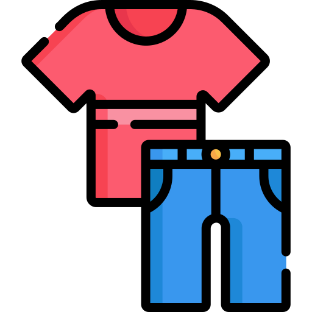 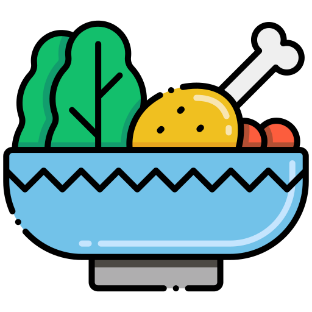 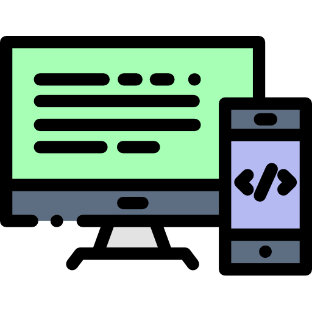 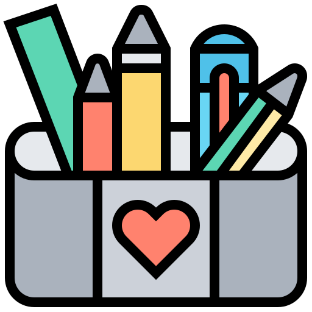 範疇項目項目項目產地產地衣物例：校服例：校服例：校服例：中國內地例：中國內地食物電子產品文具